Guía de ejercicios n° 1Contenido número 1: Razones trigonométricas en el triángulo rectángulo1.- Dado el triángulo ABC rectángulo en B (figura a la derecha). Sean sus catetos AB = 8 cm y BC = 6 cm.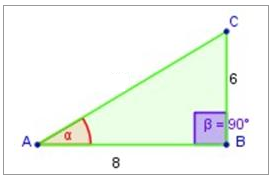 Determinar el valor de la hipotenusa AC.Obtener el valor de y sus funciones recíprocas2.- Si tg, entonces ¿cuál(es) de las siguientes afirmaciones es (son) verdadera(s)?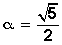 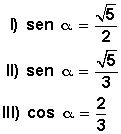 AlternativasA)  solo IB)  solo IIC)  solo IIID)  solo I y IIE)  solo II y III3.- En la figura, ABE es un triángulo rectángulo en A, donde BE = 5, entonces, el área del cuadrado ABCD en función de α, mide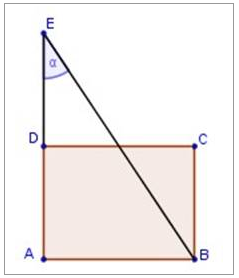 A)  25sen2 αB)  25cos2 αC)    5cos2 αD)   25sen αE)    5sen2 α4.-  Si a es un ángulo agudo de un triángulo rectángulo y sen a = 1/3, determina tg a y sen(90 - a).5.- Sabiendo que sen 28º = 0,469; calcula:a) cos 28ºb) tg 28ºc) cosec 28ºd) tg 62ºe) sec 62º6.-  Si sen b = p, determina cos b.7.- Si cos a = a, determina cot a.8.-  Calcula las siguientes expresiones:a) 5 cos a - 2 sen a + cot a, si sen a = 0,6.b) 2 sen a + cos a - 2 cosec a, si sec a = 2.9.-  En el triángulo rectángulo ABC de la figura, AC = 10 cm. y AB = 4 cm. Si el área de dicho triángulo es 12 cm2, determina el valor de sen a y de a.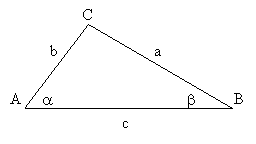 10. En un triángulo ABC, rectángulo en C, AB = 4 cm. y tg a = 5/12, entonces, ¿cuánto mide BC?